16 ноября 2023 года в районном Доме культуры прошел торжественный прием, посвященный Дню работника сельского хозяйства и перерабатывающей промышленности.В холле районного ДК прошла выставка продукции, производимой предприятиями округа: ООО «Деревенский молочный завод», СХППК «Согласие»,                             ООО «Андреевский каравай», Ереминский завод натуральных продуктов, ИП Хренова С.П., ИП Турпаков С.А., пчеловод В. Сумин.Поздравления принимали те, кто трудится на земле, кто посвятил свою судьбу нелегкой, но самой нужной профессии – обеспечивать стабильность  экономического развития округа.По распоряжению правительства Кемеровской области-Кузбасса Андрей Ариткулов, министр сельского хозяйства и перерабатывающей промышленности Кузбасса, вручил нагрудный знак «Лучший садовод Кузбасса» Ознобишиной Наталье Валерьевне.Памятный адрес администрации Промышленновского муниципального округа были вручены ветеранам агропромышленного комплекса: Горячеву Владимиру Александровичу, Вертикову Анатолию Николаевичу, Зимину Сергею Константиновичу, Никифорову Владимиру Викторовичу, Позднышеву Виктору Юрьевичу, Редькину Виктору Владимировичу, Сухорукову Алексею Ивановичу, Уфимцеву Анатолию Константиновичу, Шрейберу Владимиру Федоровичу.55 работников агропромышленного комплекса округа удостоены муниципальных наград. 14 человек награждены медалью «За вклад в развитие округа».Благодарственные письма администрации Промышленновского округа были вручены 41 сельскому труженику и 11 учащимся – детям работников сельскохозяйственных предприятий, отличникам учебы.Прием закончился праздничным концертом.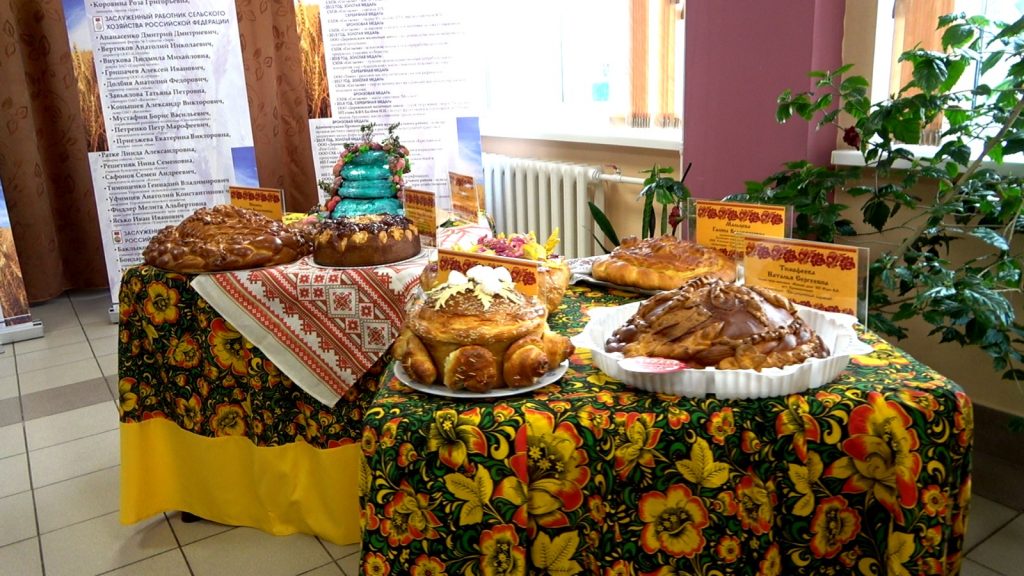 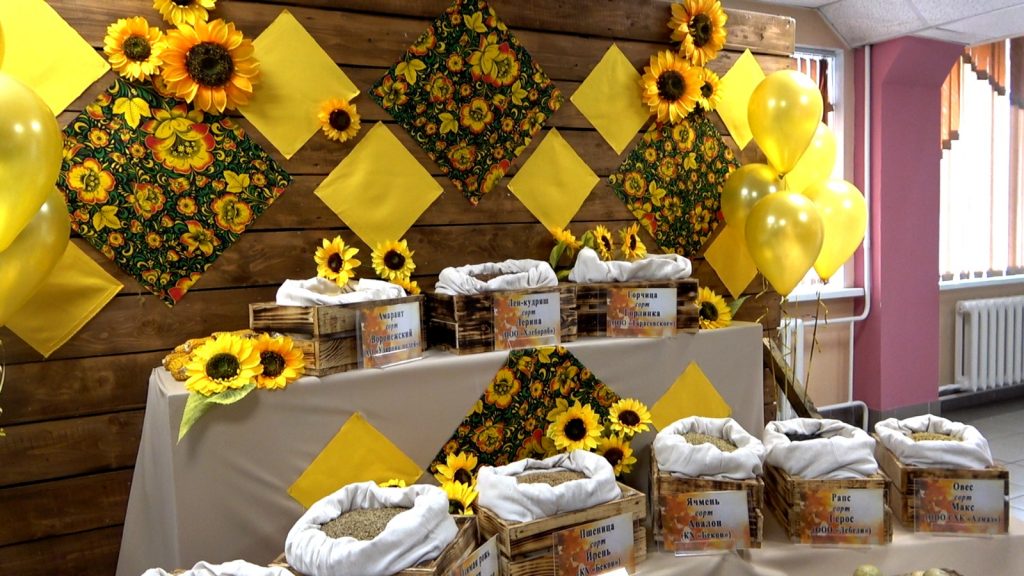 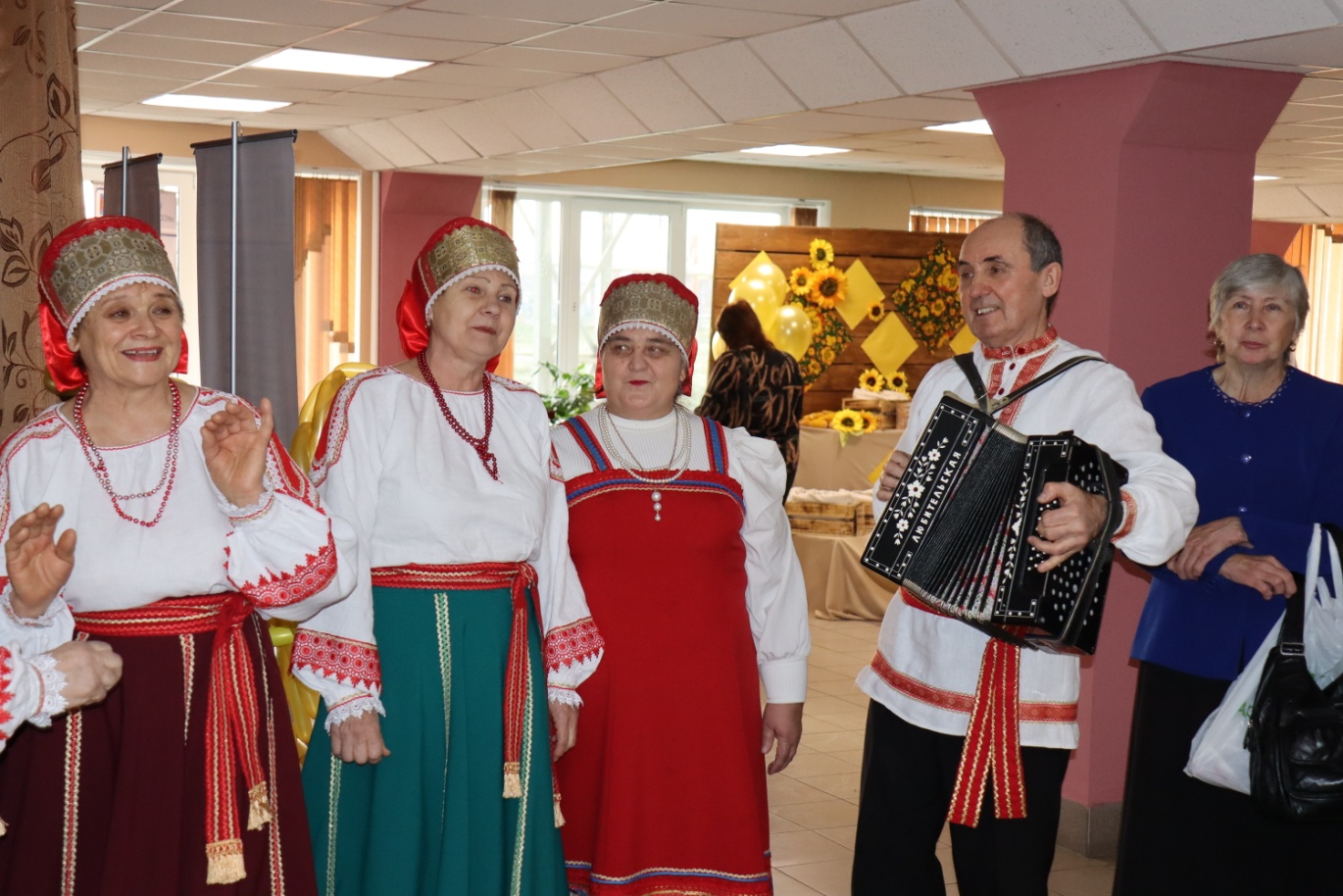 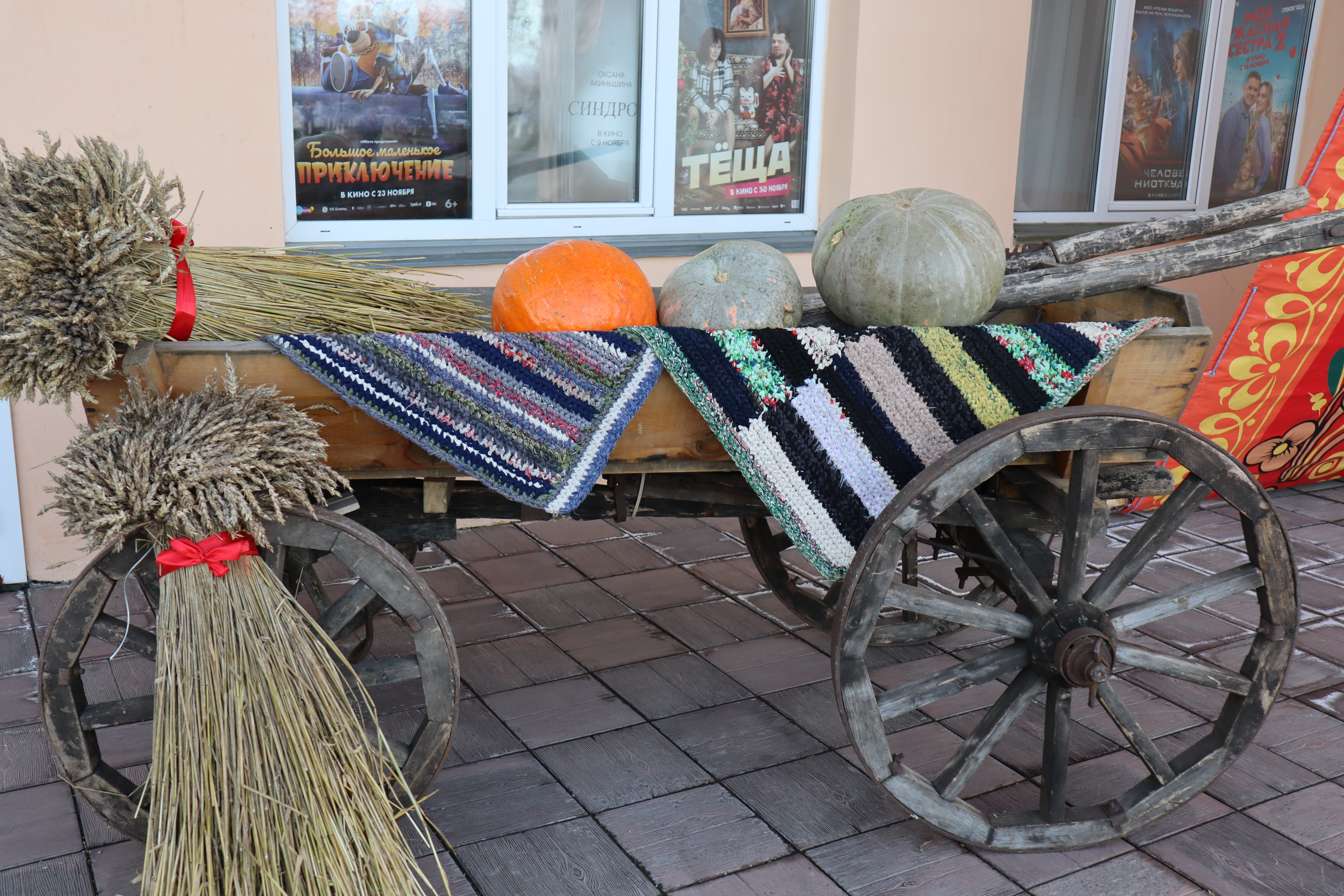 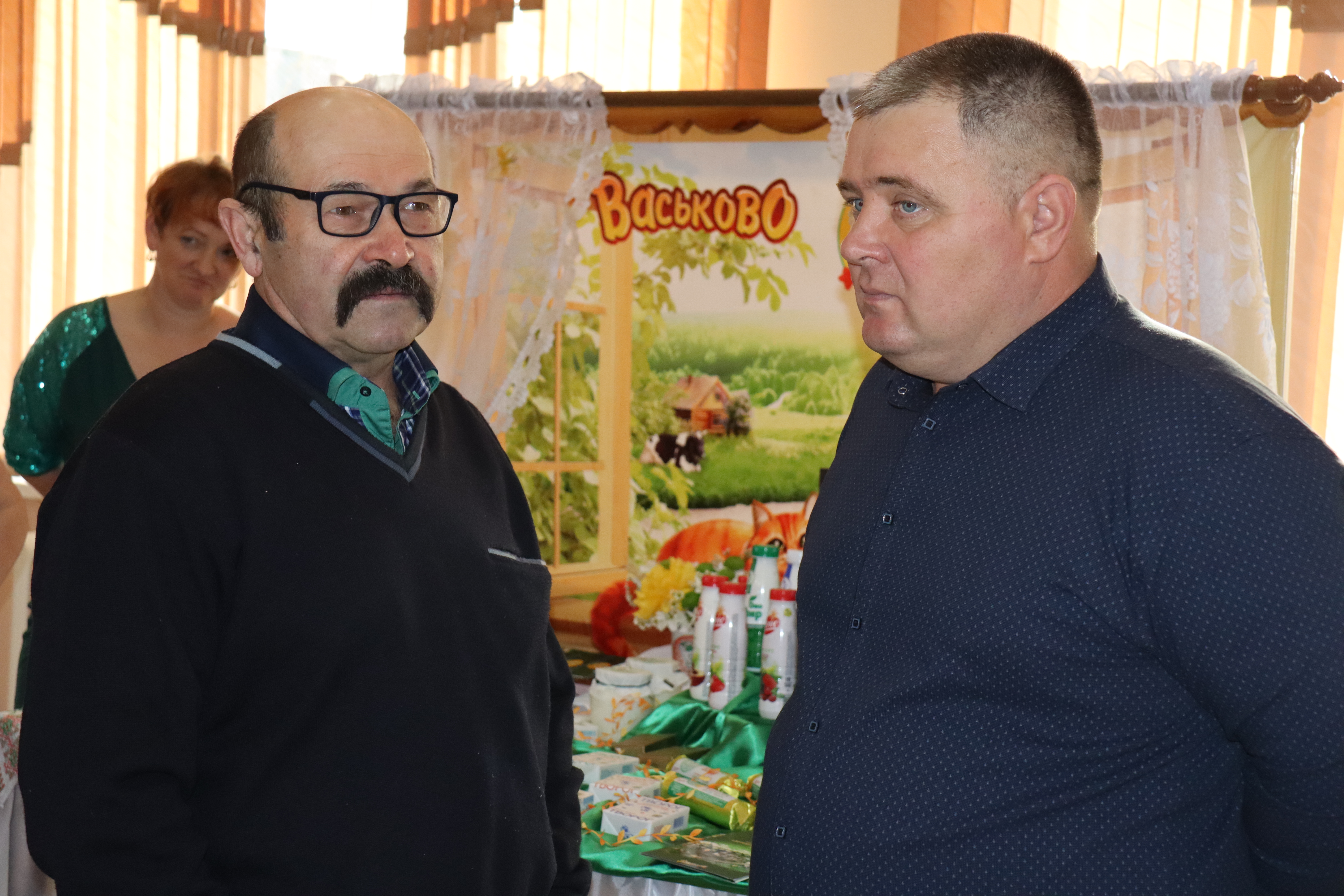 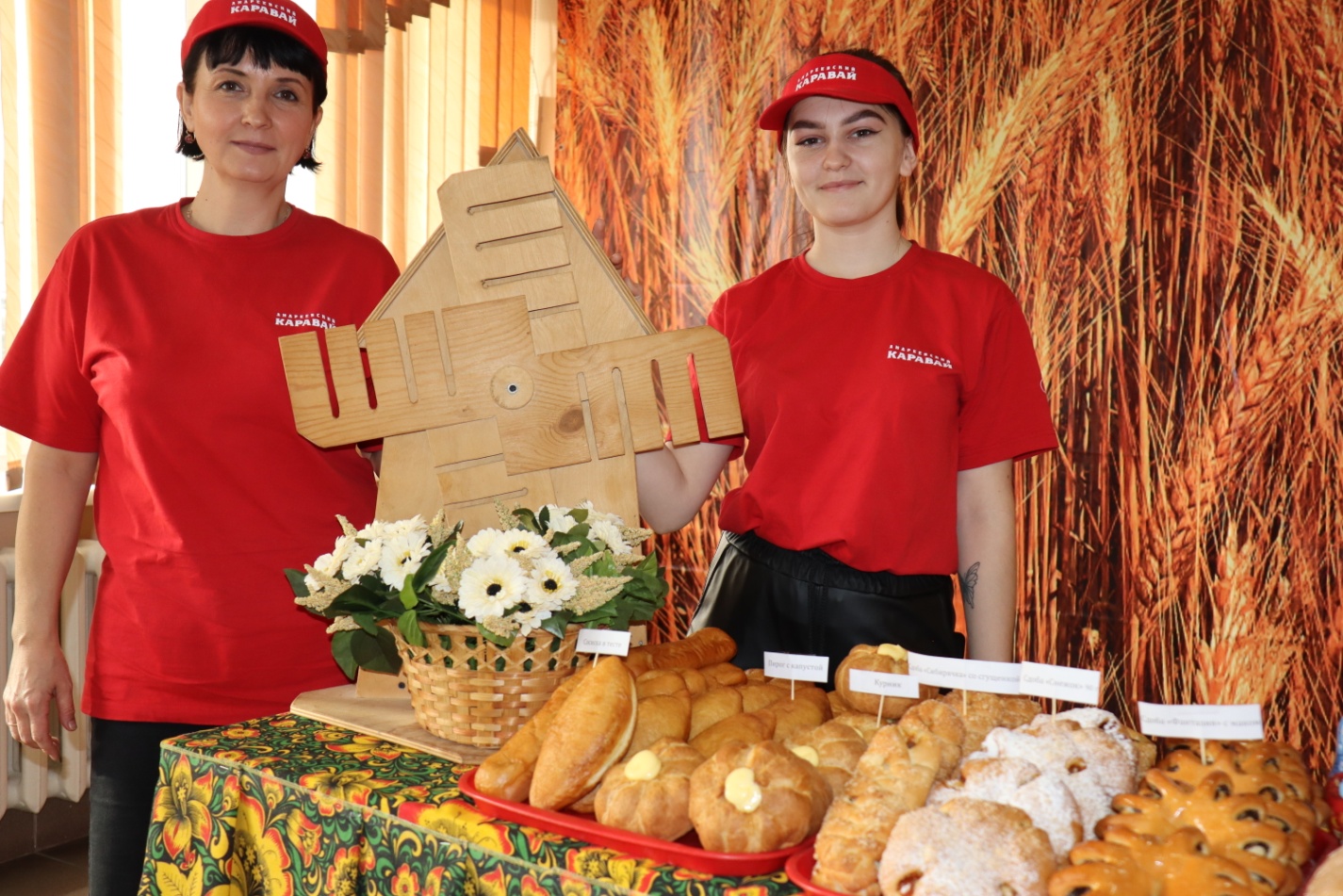 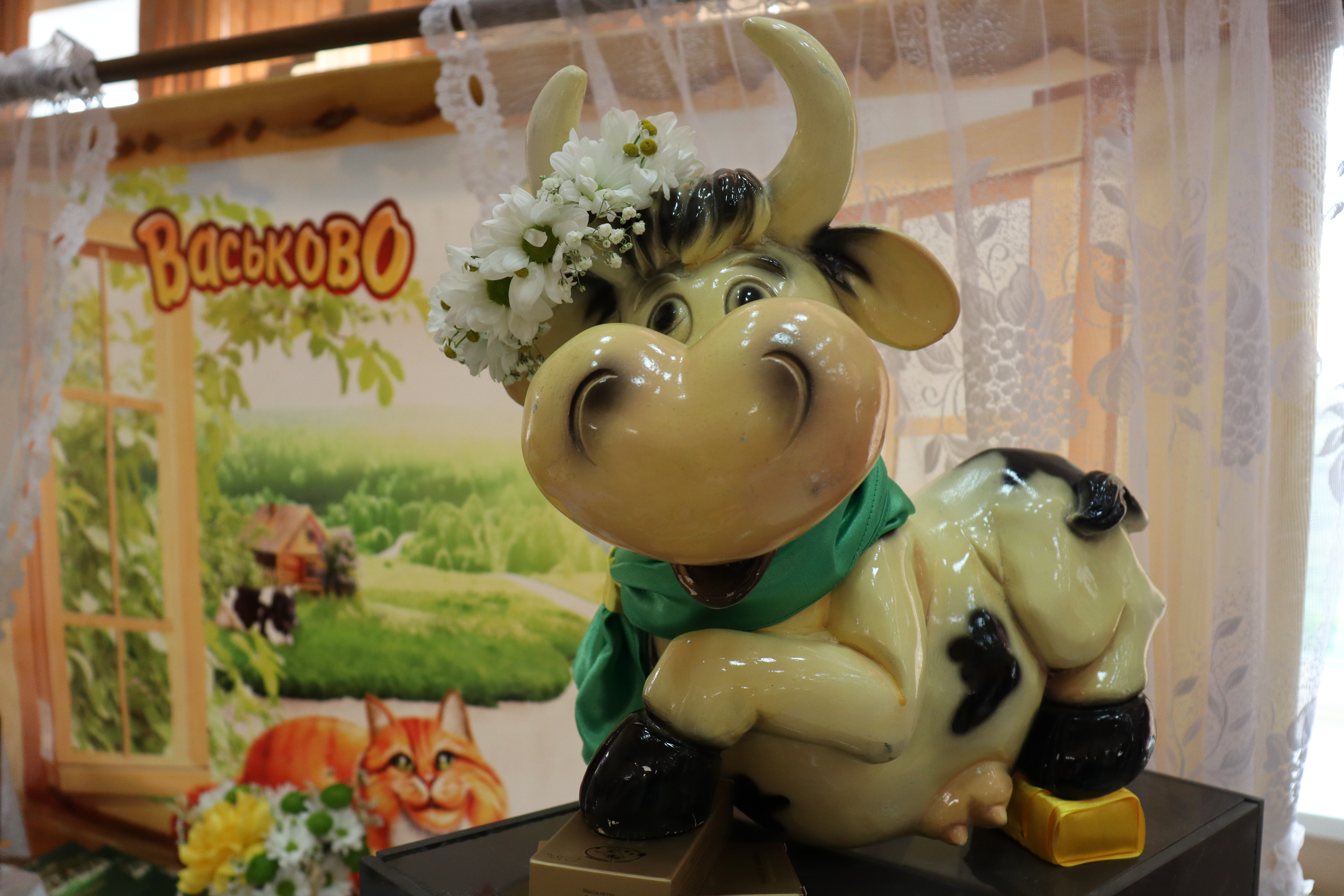 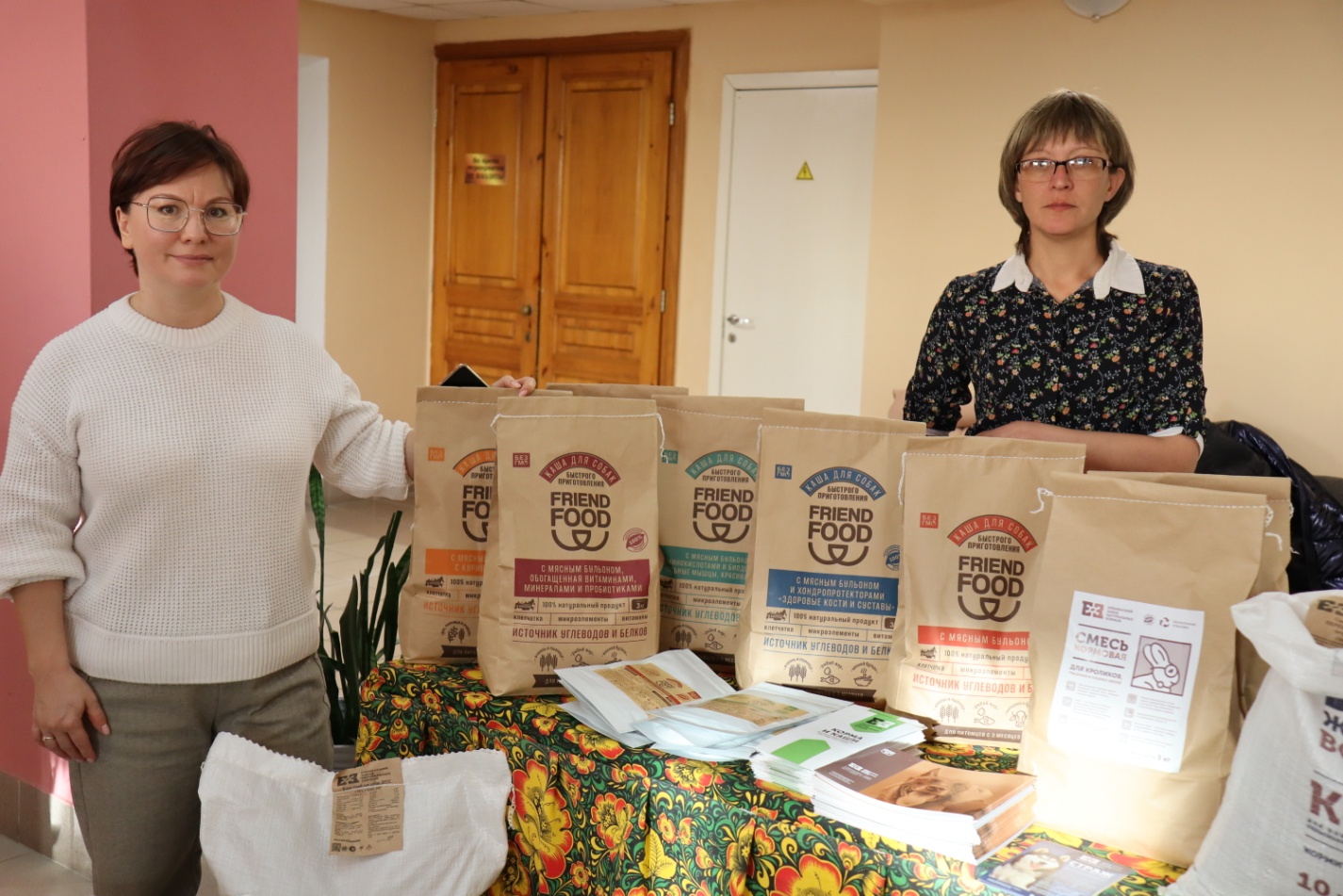 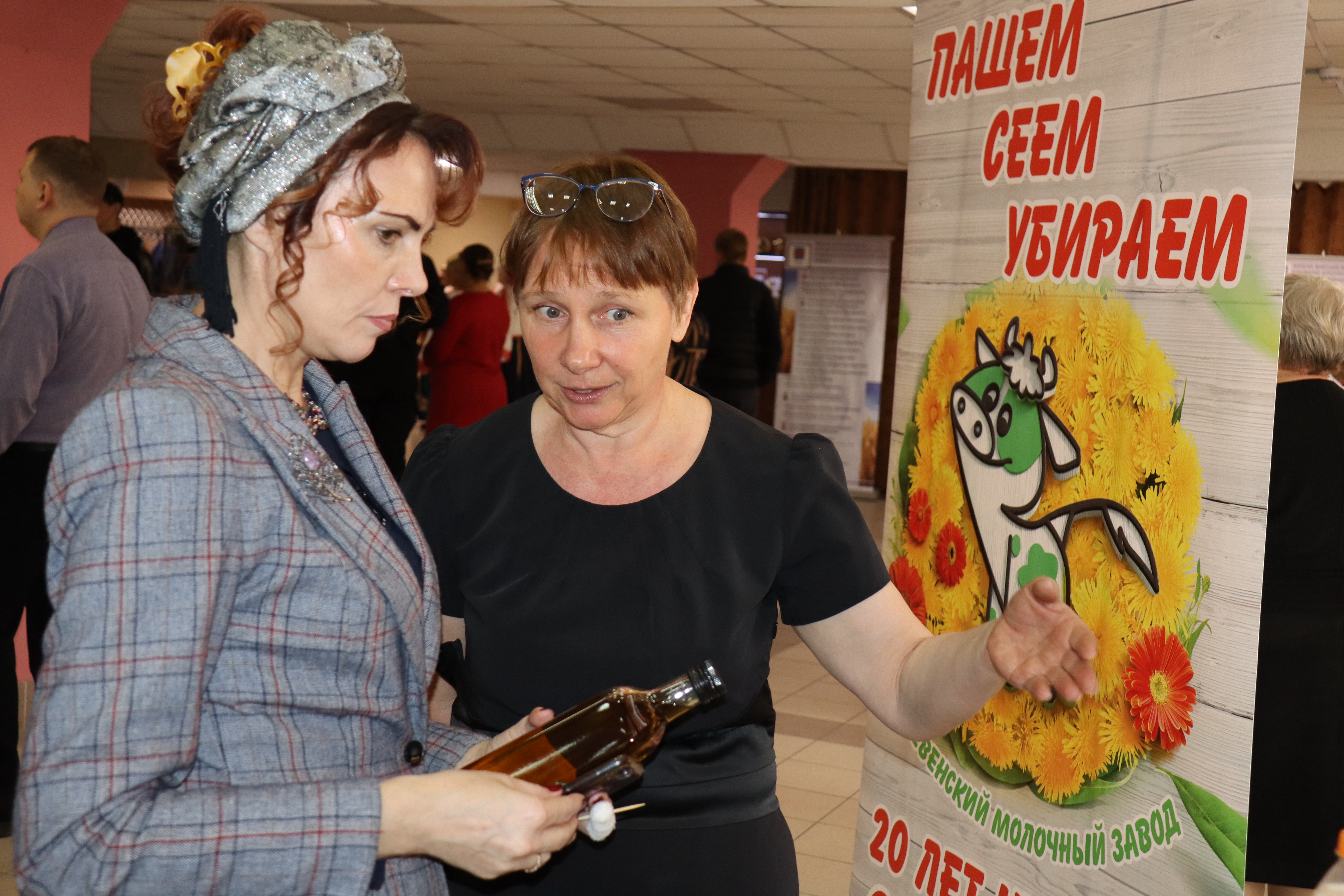 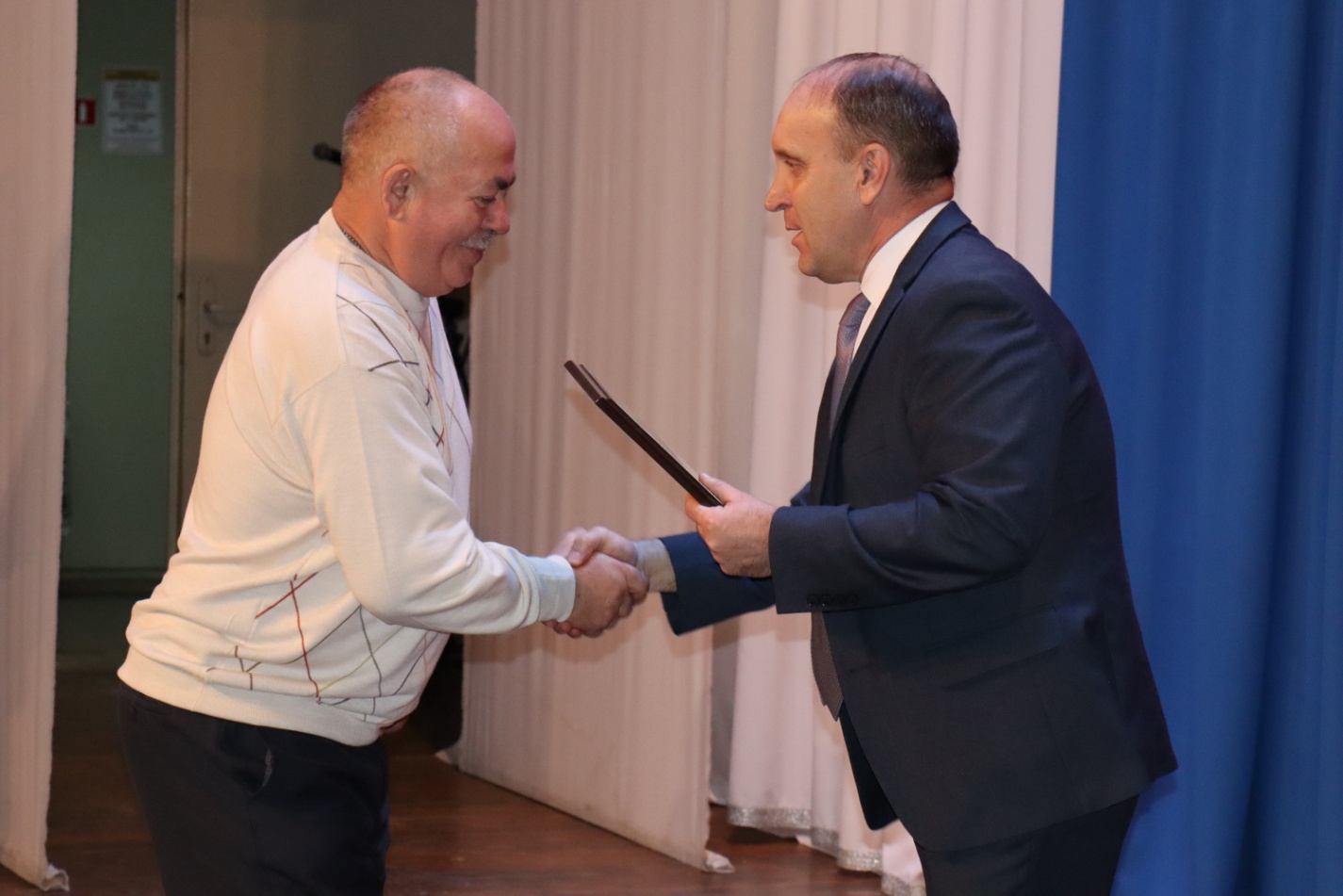 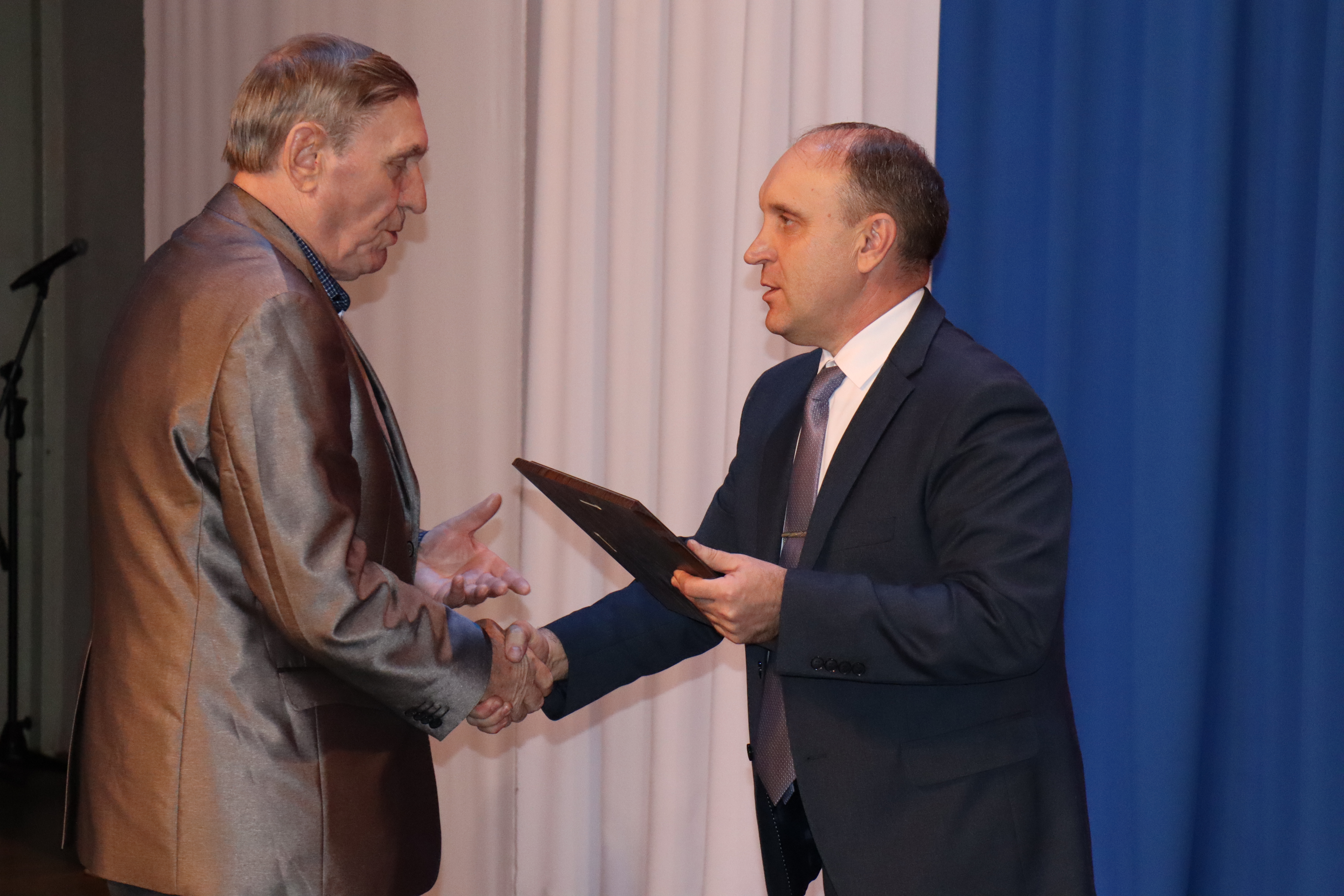 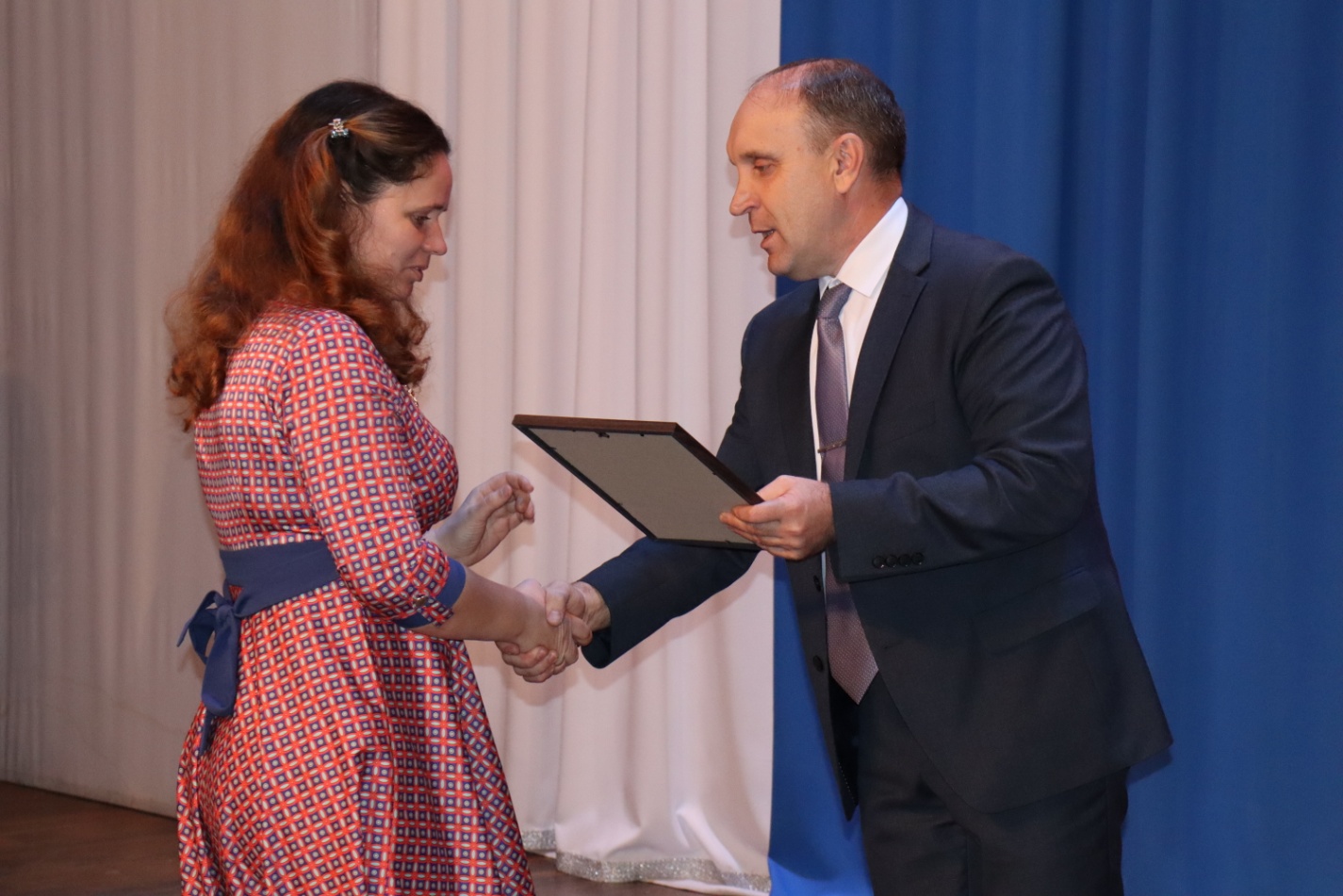 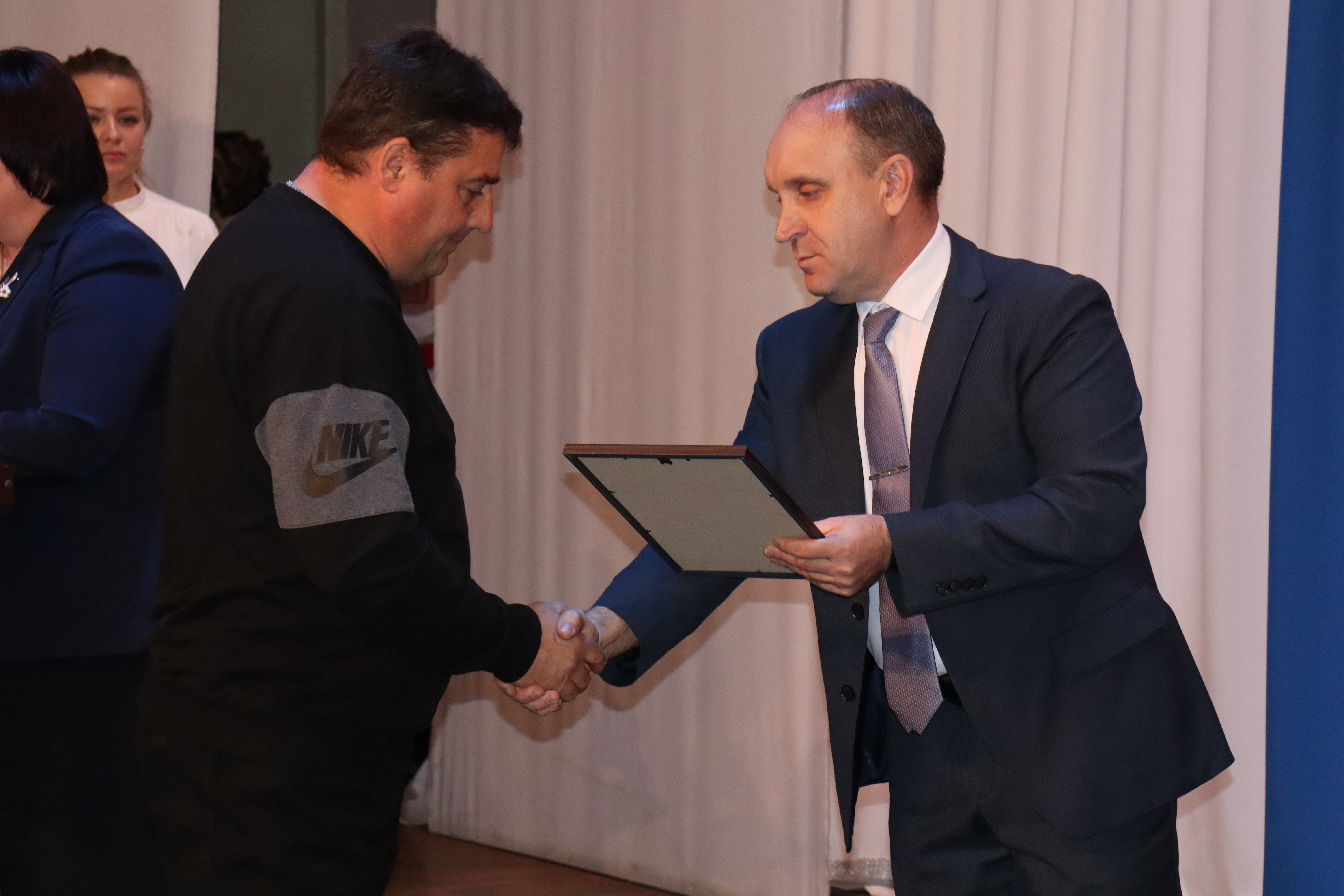 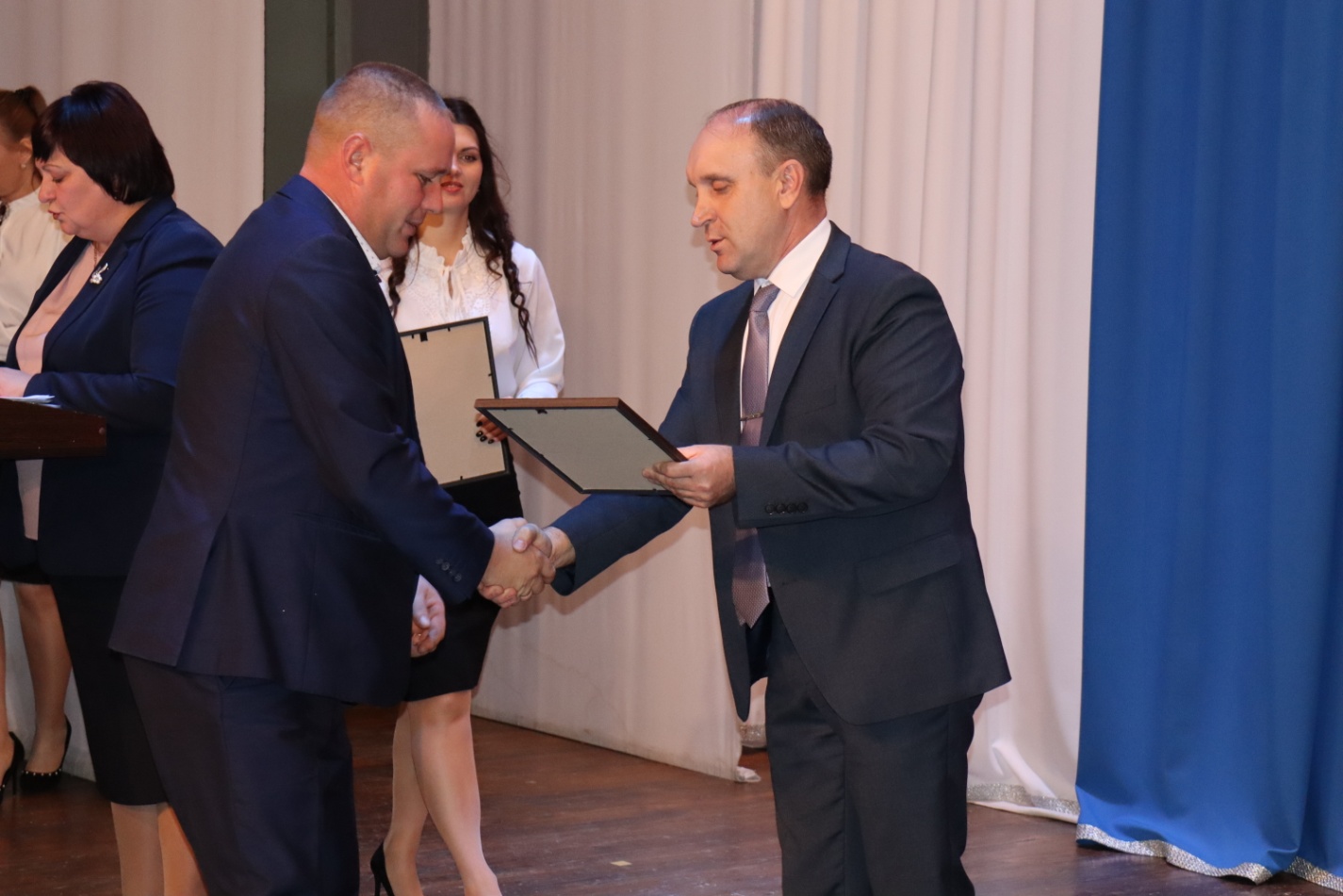 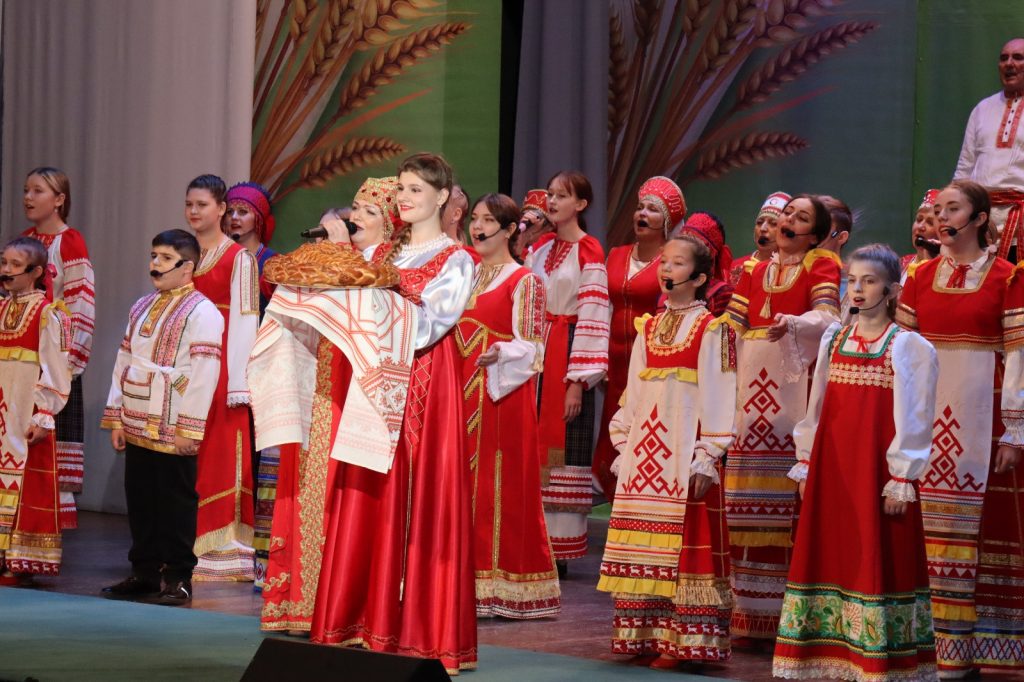 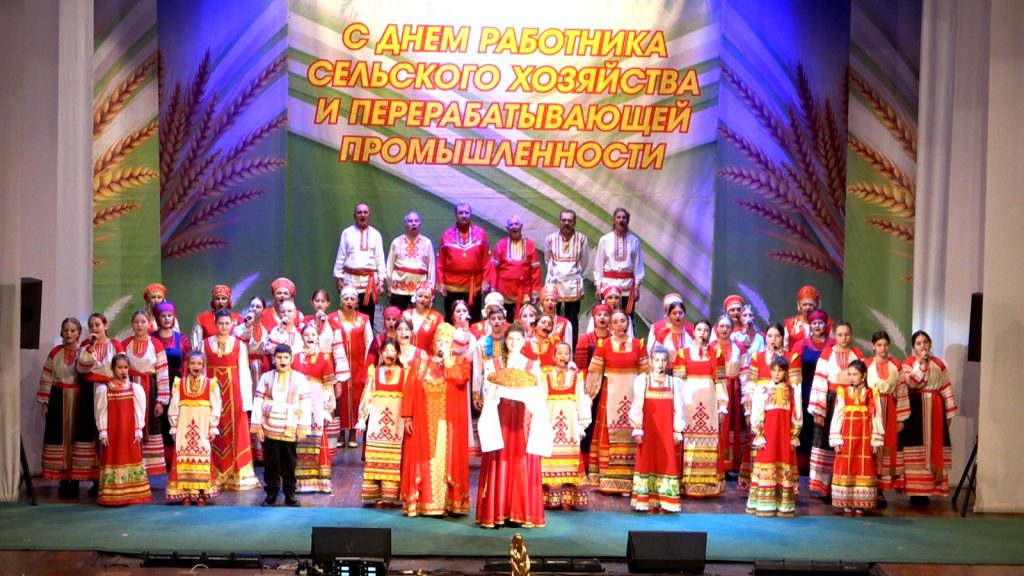 